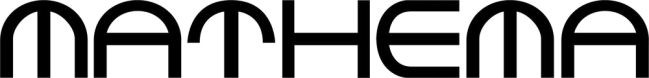 Prijavnica na tekmovanje Logična pošast 2019-20TekmovanjePodatki o tekmovalki ali tekmovalcuDovoljenje za objavo rezultatov in fotografij s tekmovanjPogoj za udeležbo na tekmovanju je pisno soglasje staršev ali zakonitih skrbnikov za javno objavo dosežkov in fotografij ter hranjenje podatkov v namen izvedbe tekmovanja v v šolskem letu tekmovanja v skladu s Pravilnikom o varovanju osebnih podatkov na Mathemini Informacijski Spletni Strani MISS (https://miss.mathema.si).Soglasje se poda s podpisom prijavnice na tekmovanje.Datum: ____________________Podpis staršev oz. skrbnikov: ______________________*  Prijavnina 2,00 € velja v primeru prijave tekmovalke ali tekmovalca v šoli.TekmovanjeVsebinaStopnjaPrijavninaPodpisLogična pošastmatematična 
logika(samostojno)OŠ 2-92,00 €(krije šola)Ime in priimek: _____________________________Razred:_____________________________